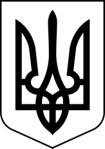 УКРАЇНАСТОРОЖИНЕЦЬКА  МІСЬКА РАДАСторожинецький районЧернівецької областіХХХV  сесія  VII скликанняРІШЕННЯ № 260-35/201910 жовтня  2019 року                                                                  м. СторожинецьПро внесення змін до штатних розписівзакладів освіти міської радиКеруючись Законами України «Про місцеве самоврядування», «Про освіту», Постановою  КМУ від 15 серпня 2015 року №872 «Про затвердження Порядку організації інклюзивного навчання у загальноосвітніх навчальних закладах», наказом Міністерства освіти і науки України від 01.02.2018р. «Про внесення змін до наказу Міністерства освіти і науки України від 06 грудня 2010 року №1205», наказом Міністерства освіти і науки від 12 жовтня         2015 року № 1/9-487 «Щодо організації діяльності інклюзивних груп у дошкільних навчальних закладах», розглянувши інформацію начальника відділу освіти, молоді та спорту Сторожинецької міської ради Стрілецького Я.Г. «Про внесення змін до штатних розписів закладів освіти міської ради»,міська рада вирішила:З 16 жовтня 2019 року внести зміни до штатних розписів закладів освіти, а саме ввести в штатний розпис: - Старожадівського НВК -  1 ставку асистента вихователя інклюзивного навчання;- Опорного закладу Сторожинецький ліцей - 1 ставку асистента вчителя інклюзивного навчання;- Комарівської ЗОШ І-ІІ ст. - 2 ставки асистента вчителя інклюзивного навчання;- Новобросковецького ДНЗ «Буратіно» – 1 ставку асистента вихователя інклюзивного навчання;- Панківського ДНЗ «Сонечко» – 1 ставку асистента вихователя інклюзивного навчання;-  Бобовецького НВК – 1 ставку асистента вчителя інклюзивного навчання;- Сторожинецької гімназії №2 – 1 ставку асистента вчителя інклюзивного навчання;- Сторожинецького ДНЗ «Чебурашка» - 1 ставку асистента вихователя інклюзивного навчання;         Продовження рішення ХХХV сесії VII   скликання  від 10.10.2019 року № 260-35/2019-   Старожадівського НВК – 1 ставку асистента вчителя інклюзивного навчання;-  Банилово-Підгірнівського ДНЗ «Малятко» - 0,75 ставку сезонного оператора  і 1 ставку постійного оператора котельні;-  Сторожинецького ДНЗ «Сонечко» - 1 ставку асистента вихователя інклюзивного навчання.2.      Контроль за виконанням рішення покласти на першого заступника міського голови  П.Брижака та постійну комісію з питань освіти, фізичного виховання та культури, охорони здоровя, соціального захисту населення, молодіжної політики (Т.Чернявська).   Сторожинецький міський голова                              Микола КАРЛІЙЧУК